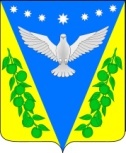 Совет Успенского сельского поселения Успенского района 45 сессияРЕШЕНИЕот 27 января 2022 года                                                                         № 172с. УспенскоеПриложение № 1к решению Совета Успенского сельского поселения Успенского района от 27 января  2022 г. № ___«ПРИЛОЖЕНИЕ №1к решению  Совета  Успенского сельского поселения Успенского  района «О денежном содержании муниципальных служащих администрации Успенского сельского поселения Успенского района» от 31 марта 2010 г. № 151Размеры должностных окладов муниципальных служащих и главы Успенского сельского поселенияГлава  Успенского сельского поселения Успенского района                                                                         В.Н.ПлотниковПРИЛОЖЕНИЕ №2к решению Совета Успенского сельского поселения Успенского района от 27 января  2022 г. № ___«ПРИЛОЖЕНИЕ №2к решению Совета  Успенского сельского поселения Успенского  района  «О денежном содержании муниципальных служащих администрации Успенского сельского поселения Успенского района»от 31 марта 2010 г. № 151Размеры ежемесячного денежного поощрения муниципальных служащих и главы Успенского сельского поселения Успенского районаГлава  Успенского сельского поселения Успенского района                                                                        В.Н.ПлотниковПРИЛОЖЕНИЕ №3к решению Совета Успенского сельского поселения Успенского района от 27 января  2022 г. № ___«ПРИЛОЖЕНИЕ №3к решению Совета  Успенского сельского поселения Успенского  района  «О денежном содержании муниципальных служащих администрации Успенского сельского поселения Успенского района»от 31 марта 2010 г. № 151Размер оклада за классный чин Глава  Успенского сельского поселения Успенского района                                                                      В.Н.ПлотниковО внесении изменений в решение Совета Успенского сельского поселения Успенского района от 31 марта 2010 года № 51 «О денежном содержании муниципальных служащих администрации Успенского сельского поселения Успенского района и главы Успенского сельского поселения Успенского района»          	Руководствуясь Федеральным законом от 06 октября 2003 года №131-ФЗ «Об общих принципах организации местного самоуправления», решением Совета Успенского сельского поселения Успенского района от 14 декабря 2018 года, Федеральным законом от 2 марта 2007 года № 25-ФЗ «О муниципальной службе в Российской Федерации», Законом Краснодарского края от 8 июня 2007 года № 1244-КЗ «О муниципальной службе в Краснодарском крае», Законом Краснодарского края от 3 июня 2009 года № 1740-КЗ «О порядке присвоения и сохранения классных чинов муниципальных служащих в Краснодарском крае», Уставом Успенского сельского поселения Успенского района, Совет Успенского сельского поселения Успенского района р е ш и л:	 1. Внести изменения в Положение «О денежном содержании муниципальных служащих администрации Успенского сельского поселения Успенского района и главы Успенского сельского поселения Успенского района», утвержденное решением Совета Успенского сельского поселения Успенского района от 31 марта 2010 года №51 «О денежном содержании муниципальных служащих администрации Успенского сельского поселения Успенского района (далее Положение):    1.1. Пункт 1.3 раздела 1 Положения изложить в следующей редакции:«1.3. При формировании фонда оплаты труда муниципальных служащих в расчете на год сверх суммы средств, направляемых для выплаты должностных окладов в размере 12 (двенадцати) должностных окладов, предусматриваются следующие средства для выплаты:1) ежемесячной надбавки к должностному окладу за выслугу лет на муниципальной службе – в размере 3 (трех) должностных окладов;2) ежемесячной надбавки к должностному окладу за особые условия муниципальной службы – в размере 15 (пятнадцати) должностных окладов;4) премий по итогам работы  – в размере 15 (пятнадцати) должностных окладов;5) ежемесячного денежного поощрения – в размере 56(пятидесяти шести) должностных окладов;6) единовременной выплаты при предоставлении ежегодного оплачиваемого отпуска и материальной помощи – в размере 5 (пяти) должностных окладов;7)  оклада за классный чин в размере 5 (пяти) должностных окладов.    1.2 Пункт 1.4. раздела 1 Положения  изложить в следующей редакции:   «1.4. При формировании фонда оплаты труда главы муниципального образования в расчете на год сверх суммы средств, направляемых для выплаты должностных окладов в размере 12 (двенадцати) должностных окладов, предусматриваются следующие средства для выплаты:1) ежемесячной процентной надбавки к должностному окладу за работу со сведениями, составляющими государственную тайну – в размере 1 (одного) должностного оклада;2) премий по итогам работы  – в размере 5 (пяти) должностных окладов;3) ежемесячного денежного поощрения – в размере 114 (ста четырнадцати) должностных окладов;4) единовременной выплаты при предоставлении ежегодного оплачиваемого отпуска и материальной помощи – в размере 5 (пяти) должностных окладов».1.3. Пункт 8.1  раздела 8  Положения изложить в следующей редакции:	«8.1. При уходе в ежегодный оплачиваемый отпуск муниципальный служащий и глава сельского поселения имеют право на единовременную выплату в размере 3 (трёх)  должностных окладов.         2. Внести изменения в приложение №1 решения Совета Успенского сельского поселения Успенского района от 31 марта 2010 года № 51 «О денежном содержании муниципальных служащих администрации Успенского сельского поселения Успенского района»  (Приложение 1).         3. Внести изменения в приложение №2 решения Совета Успенского сельского поселения Успенского района от 31 марта 2010 года № 51 «О денежном содержании муниципальных служащих администрации Успенского сельского поселения Успенского района»  (Приложение 2).	 4. Внести изменения в приложение №3 решения Совета Успенского сельского поселения Успенского района от 31 марта 2010 года № 51 «О денежном содержании муниципальных служащих администрации Успенского сельского поселения Успенского района»  (Приложение 3).            5. Обнародовать настоящее решение в соответствии с Уставом Успенского сельского поселения Успенского района.            6. Контроль за выполнением настоящего решения возложить на главу Успенского сельского поселения Плотникова В.Н.  7. Решение вступает в силу со дня его подписания и распространяется на правоотношения, возникшие с 01 января 2022 года.Глава Успенского сельского поселения Успенского района				                           В.Н.ПлотниковПредседатель Совета Успенского сельского поселенияУспенского района                                                                         С.И. ШвабНаименование должности  Размер   должностного оклада(руб. в месяц)Глава Успенского сельского поселения Успенского района7 938,00Муниципальные служащиеМуниципальные служащиеЗаместитель  главы Успенского сельского поселения Успенского района6 730,00Главный специалист4 912,00Ведущий специалист 4 731,00Наименование должности        Размер ежемесячного денежного поощрения     (количество должностных окладов)Глава Успенского сельского поселения Успенского района9,3Муниципальные служащиеМуниципальные служащиеЗаместитель  главы Успенского сельского поселения Успенского района4,7Главный специалист4,6Ведущий специалист 4,4Наименованиеклассного чинаГруппа должностей муници-пальной службыРазмер оклада за классный чин (руб. в месяц)Муниципальный советник 1 классаГлавная группа2 199,00Муниципальный советник 2 классаГлавная группа2 050,00Муниципальный советник 3 классаГлавная группа1 904,00Советник муниципальной службы 1 классаВедущая группа1 686,00Советник муниципальной службы 2 классаВедущая группа1 539,00Советник муниципальной службы 3  классаВедущая группа1 392,00Референт муниципальной службы 1 классаСтаршая группа1 319,00Референт муниципальной службы 2 классаСтаршая группа1 099,00Референт муниципальной службы 3 классаСтаршая группа1 027,00Секретарь муниципальной службы 1 классаМладшая группа880,00Секретарь муниципальной службы 2 классаМладшая группа807,00Секретарь муниципальной службы 3 классаМладшая группа660,00